MRS. FOREMAN’S WEEKLY AGENDA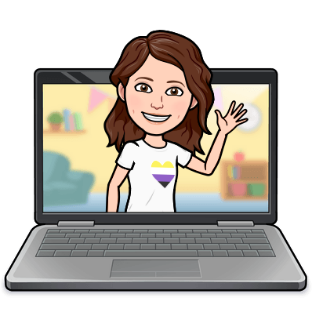 This is the exact agenda that your students will see in my classroom. They are to write this agenda (they only what is in black and red) as soon as they enter my classroom, in their student planner.  This is the same procedure that all of the 6th grade Team 2 core teachers follow. Other colors shown on agenda represent further information for students/parents, but students are not required to write this information in their agendas.If you have any questions, please feel free to email me at savannah.foreman@cpsb.org and I will do my best to get back to you by the end of that same school day. If you happen to email me at the end of the school day, please note that it may not be until the following school day that I get back to you. Emails sent on the weekend will not be answered until the start of the next school week.MONDAY,8/16TUESDAY,8/17WEDNESDAY,8/18THURSDAY,8/19FRIDAY,8/20CLASS WORK:1. Review class rules2. Bell ringers3. “Get to Know Ya” Stations4. Characterization intro activity1. Bell ringers 1&22. Complete stations-turn in3. Characterization-complete activity (put in binder)-video1. Bell ringers 1&22. Guidebook Lesson 1-Hatchet1. Bell ringers 1&22. Guidebook “cold-read” assessment (NOT A GRADE!)1. Bell ringers 1&22. Guidebook “cold-read” makeups (if needed)3. Characterization-Hatchet tracing activityHOMEWORK:*any classwork not completed is homework unless noted 1. Remind paper-get paper signed -return by Friday, 8/20!!*any classwork not completed is homework unless noted 1. Remind paper-get paper signed -return by Friday, 8/20!!*any classwork not completed is homework unless noted 1. Remind paper-get paper signed -return by Friday, 8/20!!*any classwork not completed is homework unless noted 1. Remind paper-get paper signed -return by Friday, 8/20!!*any classwork not completed is homework unless noted 1. Remind paper-get paper signed -return by Friday, 8/20!!